Plagiarism Lesson Plan for Honors Jan 2016 for Allen & S. SmithWhat is plagiarism? Why does it seem like no big deal?→Introduction: Fallon video with Matthew McC.: https://www.youtube.com/watch?v=L2TjQW-h-9Qhttps://plus.google.com/100452001670397524191/posts/Jx7oHDF3N8RTaylor Swift sued for plagiarism: http://www.theguardian.com/music/2015/nov/12/taylor-swift-plagiarism-lawsuit-dismissed-shake-it-offWhat’s integrity? Do the right thing when no one is looking.New York Times article on students in digital age:http://www.nytimes.com/2010/08/02/education/02cheat.htmlRead the article and discuss main points. How does researching in a physical library and online affect students’ views about plagiarism? Why do students feel okay about cutting & pasting? German teen writer: Helene HegemannKey difference: Adjectives authentic and original are often considered to be same in their meanings; but they slightly differ; i.e. any authentic thing is not original and vice–versa. The word ‘authentic’ means reliable or genuine which can be equivalent to original, but not original. While, the word ‘original’ means the first or the earliest of all, which exist from its birth, the real true form from which replicas can be made, but those won’t be the original one.→Code of Academic Integrity at U of A:Go over PDF: 5-308-Student Code of Conduct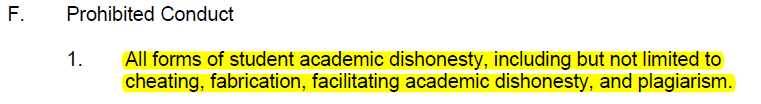 Scroll thru document to pages 11 thru 14 about expulsion and prohibited from attending the big 3 Arizona universities.https://deanofstudents.arizona.edu/policies-and-codes/code-academic-integrityPrinciple (the CODE)Integrity and ethical behavior are expected of every student in all academic work. This Academic Integrity principle stands for honesty in all class work, and ethical conduct in all labs and clinical assignments. This principle is furthered by the student Code of Conduct and disciplinary procedures established by ABOR Policies 5-308 through 5-404, all provisions of which apply to all University of Arizona students. This Code of Academic Integrity (hereinafter "this Code") is intended to fulfill the requirement imposed by ABOR Policy 5-403.A.4 and otherwise to supplement the Student Code of Conduct as permitted by ABOR Policy 5-308.C.1. This Code of Academic Integrity shall not apply to the Colleges of Law or Medicine, which have their own honor codes and procedures.What is plagiarism?Prohibited Conduct: Students enrolled in academic credit bearing courses are subject to this Code. Conduct prohibited by this Code consists of all forms of academic dishonesty, including, but not limited to:Cheating, fabrication, facilitating academic dishonesty, and plagiarism as set out and defined in the Student Code of Conduct, ABOR Policy 5-308-E.10, and F.1Submitting an item of academic work that has previously been submitted or simultaneously submitted without fair citation of the original work or authorization by the faculty member supervising the work.Violating required disciplinary and professional ethics rules contained or referenced in the student handbooks (hardcopy or online) of undergraduate or graduate programs, or professional colleges.Violating discipline specific health, safety or ethical requirements to gain any unfair advantage in lab(s) or clinical assignments.Failing to observe rules of academic integrity established by a faculty member for a particular course.Attempting to commit an act prohibited by this Code. Any attempt to commit an act prohibited by these rules shall be subject to sanctions to the same extent as completed acts.Assisting or attempting to assist another to violate this Code.→Sabino library pages:  Cite It! and Evaluate It! Menlo School: 3 types of plagiarism (1) intentional (2) Unintentional and (3) Self-plagiarizing (Ms. Daly’s #4 sibling plagiarizing)How to avoid plagiarismU of A plagiarism resources: Evaluate It!→ U of A Libraries →”Research, Write, Publish” first go over →Summon/Catalog/Databases/Journals → “Write & Cite” →Avoiding Plagiarism [Overview/Paraphrasing/Citing/Tutorials]→Do tutorial: Accidental Plagiarism and if time permits play Plagiarism Game on the U of A websiteor do the Plagiarism Tutorial by Simon Fraser University Library on the Sabino’s Cite It! pageor work your way through the Ethics portion of the Menlo School Library Plagiarism tutorial→Exit Ticket: answer question – Why is academic integrity such a big deal?  OR3. Things I Learned Today … 2. Things I Found Interesting … 1. Question I Still Have …Or 3 things I learned today….2  questions I have……1 something else